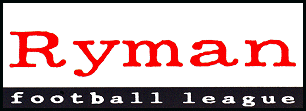 RYMAN FOOTBALL LEAGUE – WEEKLY NEWS AND MATCH BULLETINSeason 2007-2008 No: 17 - : - 3rd December 2007MONTHLY AWARDSThe third series of the Ryman Football League Monthly Awards for season 2007/08, covering the month of November 2007, were announced on Saturday morning as follows:Manager of the Month(Sponsored by Errea Sport Ltd.)Premier DivisionTommy Warrilow – Tonbridge Angels F.C.Division One NorthJohn Batch –  F.C.Division One SouthAndy Hessenthaler –  Athletic F.C.Team Performance of the Month(Sponsored by GX Soccer)Premier DivisionHorsham F.C.Division One NorthWitham Town F.C.Division One SouthHorsham YMCA F.C.Golden Gloves Award(Sponsored by Snapshot Poker)Premier DivisionDanny Gay –  City F.C.Division One NorthRicky Wiseman –  F.C.Division One SouthRikki Banks –  F.C.Golden Boots Award(Sponsored by Snapshot Poker)Premier DivisionHeld overDivision One NorthBrendon Cass –  F.C. with 6 League GoalsDivision One SouthJames Dryden – Dover Athletic F.C. with 6 League goalsIn a month when League fixtures in the Premier Division have been much reduced through FA Cup and Trophy matches, plus  competitions, there are six goalscorers with three goals each at the end of November.  As a result, the award has been held over and two awards will be presented in respect of the months of November and December.The award for the “Team Performances of the Month” recognises a particularly noteworthy performance by a Club during the month from any of its first team matches in all competitions played.There have been several outstanding performances from our clubs during November, in a month which has one again been dominated by FA Cup and Trophy matches. Horsham Football Club have won the "Performance of the Month" award for the Premier Division. Following their comprehensive 4-1 victory away at home to Conference South club Maidenhead United to become the first Ryman Football League club to reach the Second Round Proper of the FA Cup, on the last day of the month they then improved on that performance with a 1-1 home draw against Swansea City to earn not only a replay, but an entry into Sunday's Third Round FA Cup draw alongside the likes of Arsenal, Chelsea and Manchester United. 
 
 Football Club receive the November Team Performance Award for the month for their thoroughly deserved and convincing 3-2 victory against FA Cup heroes Horsham in the FA Trophy, at a time when Horsham had been beating everybody else in their sights. 
 
Horsham YMCA Football Club were in bottom place in Division One South when they entertained Premier Division club Folkestone Invicta in the Second Round of the Isthmian league Cup competition. And they looked to have started turning around their season as they won the match 4-3 after extra time to proceed into the next round, winning their club the November Team Performance Award for Division One South in November.SnapshotPokerTo register go towww.snapshotpoker.comand press download.WEEKEND REVIEWFor Horsham Football Club, their FA Cup dream goes on, but for  the journey came to an end on Saturday afternoon against a highly motivated and good Peterborough United team.Played in front of the Sky TV cameras and under very heavy rain on Friday evening, a home team penalty just six minutes from time converted by Horsham’s Lewis Taylor gave the Ryman League Premier Division club a 1-1 draw and a replay in  on Tuesday, 11th December.  The reward for a replay win will be a Third Round tie at home to Havant & Waterlooville in January. performed with credit both on and off the field, but watched bi Sir Alex Ferguson and Sir Trevor Brooking, they were beaten 5-0 by a very fit and fast Posh side under the guidance of manager Darren Ferguson.  Whilst naturally disappointed by the result, the team performed with much credit, having made many friends during their FA Cup journey.Both Clubs have much to be proud about, having portrayed themselves and the Ryman Football League with much credit in the national glare of football publicity.Premier Division  won the big match in the Ryman Football League Premier Division, when Kezie Ibe scored the only goal of the game just nine minutes from time to beat their main promotion challengers AFC Wimbledon in , also gaining revenge for their 4-0 FA Trophy defeat earlier in the season.  The match was watched by the season’s best attendance in the Ryman League this season of 3,124.However Hendon still remain in second place just one point behind the Clarets and eleven points clear of third placed Ramsgate, following a good 4-0 win at Folkestone Invicta.  Ramsgate lost 2-0 at  , the  club hauling themselves out of the relegation zone in the process.Margate, 2-1 winners at home to AFC Hornchurch, and Boreham Wood, surprise losers at home 0-2 against Wealdstone, occupy the final two play-off positions, with AFC Wimbledon’s defeat dropping the Club to sixth place, although they have games in hand over the clubs above them. and Horsham sit in seventh and eighth places, but with both clubs having only played 13 games each, they have games in hand to move comfortably into the play-off positions.Tonbridge Angels and East Thurrock shared the points without scoring a goal, whilst Harrow Borough and Heybridge Swifts recorded valueable home victories against Hastings United (1-0) and Carshalton Athletic (3-0) respectively, leaving the two defeated clubs to drop into the relegation places.Going in an upwars direction are the much improved  (Middx), 3-0 winners at basement club Leyton.Division One NorthDivision One North leaders Dartford made it thirteen goals in two home games, as the convincingly beat close rivals   6-1 at  watched by a crowd of 1,004. The win keeps the  club three points clear of , held to a 1-1 draw at Great Wakering Rovers.Maldon Town moved up to a season’s hihest third place with  a 3-0 win at Ilford, just ahead of Suffolk rivals AFC Sudbury and Bury Town, both held to a draw on Saturday, in fourth and fifth places.  AFC Sudbury were held 1-1 at home to Ware, whilst Bury returned with a point from a 2-2 draw at Tilbury.  drew 2-2 at home with  , where the visitors opening goal was scored by Forest goalkeeper Jason Willis, as his long clearance bounced over ’s keeper Howard to go into the net.  The match was watched by Terry Black, recently appointed Arlesey Town Chairman following his departure as Chairman of Waltham Forest recently, whilst the home team was managed by Danny Honneyball, until a week ago manager of Waltham Forest. Division One SouthLeaders Dover Athletic lost top spot as their match at Walton Casuals was one of two games to be hi by the weather, the other match being between  and Walton & Hersham.Tooting & Mitcham United took the opportunity to return to the top of the table with a comfortable 4-1 home win against , whilst Cray Wanderers consolidated their third place with a win by a similar scoreline against Sittingbourne.Fifth placed Worthing closed the gap on the club above them, Kingstonian, as the two met in difficult conditions at Woodside Road, Worthing winning 2-0 to go just three behind the Surrey Club.Metropolitan Police moved up to sixth place with a 5-1 win at bottom club Molesey, two places ahead of Dulwich Hamlet, 2-1 winners at struggling Leatherhead.At he oher end f the table, Whitstable moved out of the bottom six places following their 3-0 home win against , whilst 21st club Horsham YMCA picked up a valuable home point with a 1-1 draw with Whyteleafe.RYMAN YOUTH LEAGUEFour Ryman Youth League matches were played last wee, all home wins, plus two First Round Isthmian League Cup games.Youth League leaders suffered their second defeat of the season as they lost 5-3 at Burgess Hill, Ryan Morden scoring a hat=trick for the home team.Three days later second placed Kingstonian beat bottom club Horsham YMCA 11-0 to record the highest ever win in the Youth League.  Michael Mullen and Mark Watkins both scored four goals in the win as Kingstonian moved four points behind the Young Dons in top place, with two games in hand, with the two clubs meeting for the first time this season on Thursday, 13th December.In the other two League games, Worthing beat  7-1 and Leatherhead beat Tooting & Mitcham United 3-1.In the Isthmian Youth Cup, Northwood and Boreham Wood finished at 2-2 after extra time, Boreham Wood winning in the penalty shoot-out, whilst Carshalton Athletic beat visitors Horsham 3-1.ISTHMIAN YOUTH CUPThe updated draw for the Second Round of the Isthmian Youth Cup is: Borough vs. Boreham WoodBury Town vs. Wingate & Finchley vs. Leyton United vs. Folkestone InvictaCarshalton Athletic vs. Tonbridge Angels vs. Molesey vs.  or Walton & HershamLeatherhead vs. KingstonianMatches are to be played by 31st December 2007.Monday, 26th November 2007 Senior Cup – Third Round	2 - 1	Burgess Hill Town	222Own goal 40, Ibsen 74	Cotton 66Tuesday, 27th November 2007Premier Division United	0 - 0	Heybridge Swifts	102	1 - 2	Boreham Wood	279Pinnock 20	Thomas 24, Samuels 75Division One North	4 - 4	Great Wakering Rovers	71Smart 11 (og), McElroy 28,	Tuohy 34, Butterworth 70,Beale 50, Tekell 54	Foy 74, 89 	2 - 2	AFC 	128Thomas 22, Noble 42	Stace 68, Boardley 90Canvey Island	4 - 4	Ware	210Curran D. 26, Davidson 45,	Ellerbeck 17, Stevens 35,Rugg 45, 59	Frendo 56, Neilson 80	7 - 2	Witham Town	504May 4, Cass 6, 61,		Ricks 53, Hawes (Kaan) 60 (pen)Hayes 45 (pen), McClements 50, 63,Coyle 86	2 - 2	Bury Town	82Moore 3, Wallace 60Potters Bar Town	1 - 2		41Archer 57	Cutchey 25,  61Division One SouthCroydon Athletic	2 - 1	Walton & Hersham	103Gacheru 31, Graham 55 (pen)	Bernard 5Walton Casuals	3 - 1	Leatherhead	102Badu 19, Carr 34, Lewington 86	Shannon 39FA Trophy – Third Round Qualifying ReplaysHitchin Town	1 - 2	Carshalton Athletic	157(After extra time)Hill 4 (pen)	Quinton 82, Stevens 94Sutton United	1 - 0	 Athletic	314Henry 57Worthing	1 - 2		266Andrews 30	Rodrigues 3, Lutwyche 16 (og) Senior Cup - Fourth Round Rangers	4 - 3	 Forest	48Hayzelden 42 (pen), 49, 57 (pen),	Adeyemi 28, 70, 72Heale 90Southend United	3 - 0	Tilbury	260Moussa 16, 79, Lokando 48Kent Senior Cup - First Round	0 - 4	Tonbridge Angels	176	Barr 4 (pen), 54 (pen), Kinch 65,	Storey 89 Senior Cup - Third RoundCorinthian-Casuals	1 – 0	Colliers Wood United	75Ward 37 Senior Cup - Fourth RoundMetropolitan Police	0  - 1	Bromley	76(After extra time)	 115Middlesex Charity Cup - First RoundBedfont	2 - 4		72Douglas 70, Marshall 72 (og)	Crace 7, 61, Mitchell 60,	Grieves 73 Senior Cup – Third Round	1 - 0	Dulwich Hamlet	83Webb 26Whyteleafe	0 - 0	AFC 	250(After extra time – Whyteleafe won 403 on penalties)Wednesday, 28th November 2007Premier Division United	0 - 2	AFC Hornchurch	238	Parker S. 66, Green 78 (pen)Wealdstone	2 - 2	Billericay Town	230Hughes 47, 52	Marron 69, Burbridge 77Friday, 30th November 2007FA Cup – Second Round ProperHorsham	1 - 1	 City	2,731 85 (pen)	Bauza 41Saturday, 1st December 2007Premier DivisionAFC Wimbledon	0 - 1	 City	3,124	Ibe 81Billericay Town	2 - 0	Ramsgate	403Boot 9, Burbridge 18Boreham Wood	0 - 2	Wealdstone	231	Ashe 27, Hughes 45Folkestone Invicta	0 - 4	Hendon	302	McClaren 2, O’Sullivan 51, 81,	Haule B. 62Harrow Borough	1 - 0	 United	132Adomah 90Heybridge Swifts	3 - 0	Carshalton Athletic	194Browne 21, Marks 23,Burrell 63Leyton	0 - 3	Ashford Town (Middx)	53	Johnson 24, 72, Lodge 77Maidstone United	1 - 1	 Town	296Hegley 45	Lalite 63	2 - 1	AFC Hornchurch	447Pinnock 77, Coleman 89 (pen)	Janney 82 (pen)Tonbridge Angels	0 - 0	East  United	426Division One NorthAFC 	1 - 1	Ware	254Boardley 7	Frendo 45	2 - 2	Waltham Forest	96McElroy 60, Lewis 90	Willis 45, Azinge 59Dartford	6 - 1	 Town	1,004Flanagan 7, 11, May 29,	Hodge 65Great Wakering Rovers	1 - 1	Edgware Town	109Clarke 85	Chakaodza 61Ilford	0 - 3	Maldon Town	69	Blackwell 14,  76,	Purser 80Northwood	2 - 1	Wivenhoe Town	101Abramian 50, 74	Brothers 20	4 - 2	Aveley	43Adejokun 6, 44, Dadson 57,	Maskell 55, Vaughan 69Tilbury	2 - 2	Bury Town	82Smith K. 21, Nunn 90 (og)	Smith L. 35 (pen), Reed S. 46 Abbey	0 - 3	Redbridge	59	 69, 71, Gayle 79Wingate & Finchley	0 - 1	 Town	64	King 66Witham Town	(A) 0 - 1	Canvey Island	148	Edgar 29Division One South	Postponed	Walton & Hersham	-(Waterlogged pitch)Chipstead	3 - 3	Croydon Athletic	106Oakins 44, 56, Simpson 83	Douglas 1, Waldron 62,	 90Corinthian-Casuals	1 - 2		81Myton 57	Gainsford 5, Harper 78 (pen)Cray Wanderers	4 - 1	Sittingbourne	142Wood J. 6, 21, Wood L. 27,	Hammond 51Fenwick 90Horsham YMCA	1 - 1	Whyteleafe	116Keehan 12	Platel 15Leatherhead	1 - 2	Dulwich Hamlet	193 90	Schoburgh 1, Darko 14Molesey	1 - 5	Metropolitan Police	95Fowler 38	Stevens 7, 40, 75, Cobden 20,	Sodje 70Tooting & Mitcham United	4 - 1	 Town	236Henry-Hayden 21, 90,	Goodwin 7Vines P. 60, Byatt 68Walton Casuals	Postponed	 Athletic	-(Waterlogged pitch) 	3 - 0	 Town	202Gess 1 (18 seconds),Lawrence 51, Akinde 72 (pen)	2 - 0	Kingstonian	391Johnson 29, Davis 68FA Cup – Second Round Proper 	0 - 5	 United	2,460	Mackail-Smith 10, 23, 54, 62,	 18Monday, 3rd December 2007Division One South Athletic vs. Walton & Hersham Senior Cup - Fourth Round  vs. Tuesday, 4th December 2007Premier Division Borough vs. Tonbridge AngelsRamsgate vs. AFC HornchurchDivision One NorthAFC  vs. Division One SouthDulwich Hamlet vs. Horsham YMCA vs.  (kick-off 7.30 pm)Isthmian League Cup – Third RoundDartford vs. Isthmian League Cup – Fourth Round  vs. Tooting & Mitcham United vs. Whyteleafe Senior Cup - Fourth RoundBurnham Ramblers vs. RedbridgeHeybridge Swifts vs. Great Wakering RoversHertfordshire Senior Cup – Second Round vs. WareBoreham Wood vs. Leverstock Green   vs.  Senior Cup – Third Round  vs.  Senior Cup – Third RoundBanstead Athletic vs.  (Middx) vs. MoleseyChipstead vs. Walton Casuals vs.  Senior Cup – Third RoundHorsham vs. WickWorthing vs. Wednesday, 5th December 2007Isthmian Women’s Cup – First RoundLeyton vs. Bury Town Senior Cup – Fourth RoundEton Manor vs.  UnitedSaturday, 8th December 2007Premier DivisionAFC Hornchurch vs. Folkestone InvictaCarshalton Athletic vs. Leyton vs. Tonbridge AngelsEast Thurrock United vs.  Borough  vs.  United vs. Heybridge SwiftsHendon vs. Billericay TownHorsham vs. AFC Ramsgate vs.  (Middx) vs. Boreham WoodWealdstone vs.  UnitedDivision One NorthAveley vs. Ilford  vs. Bury Town vs.  Abbey  vs.   vs.  vs. Great Wakering Rovers vs. Wingate & FinchleyRedbridge vs.   vs. AFC Ware vs. Northwood vs. TilburyDivision One South   vs.  vs. MoleseyCroydon Athletic vs. Walton Casuals Athletic vs. Dulwich Hamlet vs.  vs. ChipsteadKingstonian vs. Cray WanderersMetropolitan Police vs. Tooting & Mitcham UnitedSittingbourne vs. Horsham YMCAWalton & Hersham vs. Corinthian-Casuals (kick-off 1.00 p.m.)Whyteleafe vs. LeatherheadMonday, 10th December 2007Middlesex Senior Cup – Second RoundNorthwood vs. Hayes & Yeading UnitedTuesday, 11th December 2007Premier DivisionHeybridge Swifts vs.  UnitedTonbridge Angels vs. Billericay TownDivision One North  vs.  vs. IlfordDivision One SouthCroydon Athletic vs. Horsham YMCAWhyteleafe vs.  vs. ChipsteadIsthmian League Cup – Fourth RoundRedbridge vs. AFC FA Cup – Second Round Proper Replay vs. HorshamKent Senior Cup – First RoundDartford vs.  Athletic vs. Welling UnitedMiddlesex Senior Cup – Second Round vs. BedfontHarefield United vs. HendonHillingdon Borough vs.  (Middx) vs. Uxbridge  vs.  BoroughWealdstone vs.  &  BoroughWembley vs.  Senior Cup – Third RoundCarshalton Athletic vs. Epsom & EwellCorinthian-Casuals vs. Tooting & Mitcham United vs. KingstonianLeatherhead vs. Ash UnitedMetropolitan Police vs. Walton & HershamSaturday, 15th December 2007Premier Division (Middx) vs. Carshalton AthleticBillericay Town vs. AFC HornchurchBoreham Wood vs. Folkestone Invicta vs. HorshamHarrow Borough vs. Heybridge Swifts vs. Leyton vs. HendonMaidstone United vs.  United vs.  UnitedDivision One NorthAFC  vs.  vs. RedbridgeDartford vs. Great Wakering Rovers vs. AveleyIlford vs. Northwood vs. Tilbury vs.  Abbey vs. Ware (kick-off 1.00 p.m.)Wingate & Finchley vs.  vs. Bury TownDivision One South  vs. Chipstead vs. Corinthian-Casuals vs. KingstonianCray Wanderers vs.  AthleticHorsham YMCA vs. Dulwich HamletLeatherhead vs. SittingbourneMolesey vs. Tooting & Mitcham United vs. Walton & HershamWalton Casuals vs. Whyteleafe vs. Metropolitan Police vs. Croydon AthleticFA Trophy – First Round ProperBishop’s Stortford vs.   or Worthing vs.  Borough Athletic or Sutton United vs.  Green RoversEbbsfleet United vs. Carshalton Athletic or Hitchin TownMaidenhead United vs. AFC  United vs. Tonbridge AngelsWealdstone vs. Monday, 17th December 2007Division One NorthAveley vs. Tuesday, 18th December 2007Division One North   vs.  AbbeyWare vs. Isthmian League Cup – Third RoundAFC Hornchurch vs.  UnitedBoreham Wood vs. WealdstoneTonbridge Angels vs. Horsham YMCAIsthmian League Cup – Fourth RoundHorsham vs. Walton Casuals Senior Cup – Third RoundCroydon Athletic vs. Saturday, 22nd December 2007Premier DivisionAFC Hornchurch vs.  (Middx)Carshalton Athletic vs.  Borough  vs.  United vs. Boreham Wood vs. Leyton United vs. Billericay TownHendon vs. Heybridge SwiftsHorsham vs.  UnitedRamsgate vs. AFC  vs. Tonbridge AngelsWealdstone vs. Folkestone InvictaDivision One NorthAveley vs. AFC   vs. Bury Town vs. Wingate & Finchley vs. Northwood  vs.   vs.   vs. Redbridge vs. Tilbury vs. Great Wakering RoversWare vs. Ilford  vs.  AbbeyDivision One South vs. Tooting & Mitcham United vs. Corinthian-CasualsCroydon Athletic vs. Molesey Athletic vs. Horsham YMCA  vs. Kingstonian vs. Metropolitan Police vs. LeatherheadSittingbourne vs. Walton & Hersham vs. Chipstead (kick-off 1.00 p.m.)Whyteleafe vs. Cray WanderersHat-trick heroes(Week beginning Monday, 26th November 2007)This week’s hat-trick stars are:David Stevens	Metropolitan PoliceThis week’s Youth League four goal star is:Michael Mullen	KingstonianMark Watkins	KingstonianThis week’s Youth League hat-trick star is:Ryan Morlen	LEAGUE TABLES	As at Saturday, 1st December 2007PREMIER DIVISION	P	W	D	L	F	A	Pts	GDChelmsford City	18	12	3	3	44	14	39	+30 Hendon	19	11	5	3	41	28	38	+13 Ramsgate	17	8	3	6	28	20	27	+8 Margate	19	7	6	6	28	28	27	+0 Boreham Wood	19	8	3	8	29	32	27	-3 AFC Wimbledon	16	7	5	4	21	14	26	+7 Staines Town	13	7	4	2	27	12	25	+15 Horsham	13	8	0	5	23	17	24	+6 Maidstone United	18	7	2	9	22	39	23	-17 Harlow Town	18	5	7	6	25	24	22	+1 East Thurrock United	17	6	4	7	23	26	22	-3 Wealdstone	17	6	4	7	28	32	22	-4 Ashford Town (Middx)	18	6	4	8	28	33	22	-5 AFC Hornchurch	15	6	3	6	21	22	21	-1 Harrow Borough	18	6	3	9	28	40	21	-12 Heybridge Swifts	17	4	8	5	26	21	20	+5 Billericay Town	15	5	4	6	29	25	19	+4 Tonbridge Angels	16	5	4	7	25	25	19	+0 Hastings United	18	5	4	9	24	34	19	-10 Folkestone Invicta	17	5	4	8	14	24	19	-10 Carshalton Athletic	16	5	3	8	12	25	18	-13 Leyton	18	4	3	11	22	33	15	-11 DIVISION ONE NORTH	P	W	D	L	F	A	Pts	GDDartford	18	11	2	5	45	22	35	+23 Edgware Town	18	8	8	2	27	14	32	+13 Maldon Town	17	9	5	3	29	20	32	+9 AFC Sudbury	17	9	4	4	40	17	31	+23 Bury Town	17	8	6	3	33	22	30	+11 Enfield Town	18	8	5	5	36	30	29	+6 Canvey Island	16	8	4	4	34	18	28	+16 Arlesey Town	17	7	7	3	39	28	28	+11 Brentwood Town	14	7	5	2	26	15	26	+11 Redbridge	17	7	6	4	26	20	26	+6 Ware	14	6	5	3	34	23	23	+11 Great Wakering Rovers	17	5	6	6	29	29	21	+0 Wingate & Finchley	18	5	6	7	21	28	21	-7 Aveley	17	6	2	9	19	40	20	-21 Northwood	15	5	3	7	23	29	18	-6 Waltham Forest	17	3	8	6	22	26	17	-4 Potters Bar Town	17	4	5	8	19	34	17	-15 Waltham Abbey	16	4	4	8	17	32	16	-15 Witham Town	13	4	3	6	28	34	15	-6 Tilbury	15	2	8	5	24	26	14	-2 Ilford	17	2	3	12	14	43	9	-29 Wivenhoe Town	17	0	1	16	8	43	1	-35 Redbridge FC deducted one point for playing an ineligible playerDIVISION ONE SOUTH	P	W	D	L	F	A	Pts	GDTooting & Mitcham United	18	12	4	2	47	22	40	+25 Dover Athletic	15	12	2	1	38	14	38	+24 Cray Wanderers	19	12	2	5	42	24	38	+18 Kingstonian	17	11	2	4	28	17	35	+11 Worthing	14	10	2	2	29	10	32	+19 Metropolitan Police	18	10	1	7	31	24	31	+7 Walton & Hersham	15	8	3	4	26	17	27	+9 Dulwich Hamlet	17	8	3	6	26	19	27	+7 Whyteleafe	18	8	3	7	25	24	27	+1 Sittingbourne	18	8	3	7	23	29	27	-6 Croydon Athletic	18	7	3	8	37	38	24	-1 Burgess Hill Town	17	7	2	8	26	24	23	+2 Chipstead	17	6	3	8	24	30	21	-6 Ashford Town	17	5	5	7	23	25	20	-2 Corinthian-Casuals	18	5	5	8	26	33	20	-7 Whitstable Town	19	5	4	10	30	40	19	-10 Leatherhead	18	5	2	11	18	26	17	-8 Chatham Town	17	4	5	8	22	31	17	-9 Walton Casuals	18	3	7	8	26	37	16	-11 Eastbourne Town	17	2	5	10	20	37	11	-17 Horsham YMCA	17	2	4	11	15	34	10	-19 Molesey	16	1	6	9	15	42	9	-27 PLAYER MOVEMENTSPlayer	From	To	DateAnthony, Lloyd	Tilbury	Great Wakering Rovers	1st December 2007Boatang, Desmond	Tooting & Mitcham United	AFC Hornchurch	27th November 2007Campana, Alessandro		Wealdstone	30th November 2007(Short term loan)Conroy, Ellis	Whyteleafe	Leatherhead	28th November 2007Djornor, Danny	Corinthian-Casuals	Chipstead	27th November 2007Douglas, Steve	Corinthian-Casuals	Croydon Athletic	30th November 2007Edusei, Akwasi	 United	Tonbridge Angels	26th November 2007Edwards, Ross	 		27th November 2007Elliott, Steven Lee	Lewes	Leatherhead	30th November 2007(Short term loan)Etienne-Clarke, Joel	Great Wakering Rovers		27th November 2007Green, Dean	Hendon	AFC Hornchurch	27th November 2007Honneyball, Daniel	 		27th November 2007Knight. Matthew		Tilbury	30th November 2007Smith, Stephen Martin	 United	Geybridge Swifts	30th November 2007(Short term loan)Sodje, Stephen		Metropolitan Police	26th November 2007Stephens, Kevin		Redbridge	1st December 2007Townrow, Lee	Redbridge	Heybridge Swifts	30th November 2007Trebers, Tim	Ware	Sittingbourne	30th November 2007FIXTURE CHANGES TABLEPremier DivisionDivision One NorthDivision One SouthIsthmian League Cup – Fourth RoundMonday, 26th November, 2007  	5 - 3	AFC 	23Morlen 23, 57, 90,  41,	Hutchings 42, 59, Stanning 90McDonald 73Worthing	7 - 1	 Town	40Dodd 2, 18, Rees 5, 10,	? 36Farmer 6, 45, Demetriou 30Isthmian Youth Cup – First RoundNorthwood	2 - 2	Boreham Wood	32(After extra time – Boreham Wood won 5-3 on penalties)Tompkins 20, Bennett 80	Nicholas 35, Clements 53 Youth Cup – Second Round	2 – 6	Tooting & Mitcham United	-Jeffers 38, Vickers 85	Mason 3, Fianyor 6, 13,	Antonio 9, Junaid 18, Kanpila 82Wednesday, 28th November, 2007Tonbridge Angels	Postponed	Croydon Athletic	Isthmian Youth Cup – First RoundCarshalton Athletic	1 - 0	Horsham	35Ubamwonyi 15Thursday, 29th November, 2007Kingstonian	11 - 0	Horsham YMCA	25Mullen 18, 52, 67, 80,Watkins 19, 68, 70, 85,Murphy 30, Rowland 47 (og), 79Leatherhead	3 - 1	Tooting & Mitcham United	59Horley 20, McManus 25,	Canerra 89Cooper-Smith 85Sunday, 2nd December, 2007 Youth Cup – Quarter-FinalOakwood vs. Wednesday, 5th December, 2007Croydon Athletic vs. Leatherhead vs. Tonbridge AngelsTooting & Mitcham United vs. KingstonianThursday, 6th December, 2007AFC Wimbledon vs. Horsham YMCA vs. Carshalton AthleticMaidstone United vs.  - postponed Youth Cup – Quarter-Final   vs. Monday, 10th December, 2007   vs. Worthing vs.  UnitedWednesday, 12th December, 2007Carshalton Athletic vs. Croydon AthleticTonbridge Angels vs. Tooting & Mitcham UnitedThursday, 13th December, 2007Kingstonian vs. AFC Leatherhead vs. HorshamMonday, 17th December, 2007 vs. Leatherhead vs. Tonbridge AngelsWednesday, 19th December, 2007Croydon Athletic vs. Horsham YNCA  vs. AFC Tooting & Mitcham United vs. HorshamKent Youth Cup – First Round vs. Carshalton AthleticThursday, 20th December, 2007 United vs. KingstonianYOUTH LEAGUE TABLES	As at Saturday, 3rd December 2007PREMIER DIVISION	P	W	D	L	F	A	Pts	GDAFC Wimbledon	10	8	0	2	30	13	24	+17 Kingstonian	8	6	2	0	36	6	20	+30 Tooting & Mitcham United	9	5	1	3	25	17	16	+8 Croydon Athletic	6	5	0	1	15	6	15	+9 Staines Town	9	5	0	4	22	19	15	+3 Worthing	9	4	2	3	25	12	14	+13 Tonbridge Angels	7	3	2	2	13	9	11	+4 Leatherhead	6	3	2	1	11	7	11	+4 Burgess Hill Town	8	2	2	4	19	30	8	-11 Carshalton Athletic	8	1	1	6	7	16	4	-9 Horsham	7	1	1	5	7	22	4	-15 Maidstone United	6	1	0	5	8	18	3	-10 Horsham YMCA	9	0	1	8	13	56	1	-43 HANDBOOK AMENDMENTSAFC The contact details of AFC Wimbledon’s new Club Secretary, David Charles, are telephone 020 8547 3528 – office and 0771 229 5266 – mobile; e-mail secretary@afcwimbledon.co.ukAll postal information should be sent to David at the ground – address as per handbook. UNITED FCAs from Tuesday 4th December 2007, Tony Cosens, Hastings United Football Club Secretary, will have a new address - , East Sussex TN34 2NY.Telephone numbers remain unchanged.  FCThe Club have a new Chairman - Azumah Cofie - telephone 0786 797 7406, e-mail agentcofie@yahoo.com and a new Manager, Louis Affor – telephone 0785 883 8303, e-ljaffor@gmail.comCLUB GOSSIPBILLERICAY TOWN FCClub statement from chairman Steve Kent:“The decision to relieve Matt Jones of his duties as Billericay’s Town’s Football Manager was made only after long and careful consideration.  We are all bitterly disappointed to suffer a sixth defeat in our last seven league games, but that was not the only factor involved in reaching a decision.

Our club has an urgent need to improve results, but what’s important is the medium and long term future of Billericay Town FC, and this was the overriding factor in making what was a difficult, but considered decision.

In the immediate future Jason Broom and Grant Gordon will take the reigns, they took charge of their first training session in midweek which was very productive; they have the full support of the players and are looking forward to their first game as Managers.

I had a good meeting with them after training, in which they laid down a clear and concise plan of action which included expanding the size of our squad, establishing closer links with, and creating a clear path of opportunity for our reserve’s, and re-establishing a scouting network.

Let’s get behind the Management, support the team, and enjoy being supporters of Billericay Town FC.” CITY FC“I want to stay at .” These are the words of previously on-loan Grays Athletic striker James Lawson which is sure to bring a smile to all City supporters after he tied-up a deal to keep him with the Clarets until the end of the season this week.The former Southend United youngster, who is still only 20, has scored four goals, which have helped maintain City’s lead at the summit of the Ryman League Premier Division. He added: “I think I have started well and I'm glad that I have scored a few goals. I will hopefully be able to build on my start. I feel settled here and the boys have made me feel welcome. I was looking to join  a little while ago, but I wanted to stay in full-time football so I went Grays, but it didn’t work out for me there. I know most of the staff and a couple of players and I know it’s a good club.”It wasn’t too long ago that Lawson was promoted with Southend into the Coca-Cola Championship, but unfortunately the Basildon-based striker knew this would signal the end with the Seasiders: “When we got promoted I felt a lot of players were bought and it then became harder for me to get into the team. When you don’t get in the team, your confidence starts to go, so I felt I needed to start again.”Lawson has acknowledged that some people may see leaving Southend to join a lower league outfit as a fall, but he doesn’t believe this is necessarily true. “I never saw leaving Southend as a step down, due to the fact that I wasn’t playing much anyway. I was a youngster at Southend, just coming off the bench, but this is the first time I’m playing week in, week out.”James has featured eight times since his arrival from Grays, but in such a short space of time he has recognised the quality and intent of the club. “All of the players are technically very good here, that’s why we're currently top of the league. To be honest, promotion should be achieved. I’m not putting any pressure on, but we are the best attacking and passing team in the league. The number one priority is promotion, it’s what we want and need.”Although Lawson has made a bright start to life in the claret shirt, he is all too aware that you can take nothing for granted, continuing: “One day you think you are flying high with Southend, then you are back where you started trying to get into a team. At the moment I just want to take it as it comes. All I want is to be in the team and scoring goals.”The Clarets are Lawson’s sixth club in three years and, whilst the youngster wants to play at a higher level again in the future, he has accepted it may take time. “It would be nice to be recognised again but, at the moment, the most important aspect is to be playing. There is no point in me being recognised just to be sitting on the bench again. I’m enjoying my football again now.”
HORSHAM FCHorsham scored a late equaliser to give themselves the chance of drawing one of the giants in The FA Cup after they held League One Swansea 1-1 in their Second Round tie at a sodden Atspeed Stadium.

Lewis Taylor’s penalty seven minutes from time was enough to put John Maggs’ minnows into Sunday’s Third Round draw, where the likes of , Manchester United,  and Arsenal enter the fray.

The game was delayed by a torrential downpour that lasted most of the afternoon, but when it kicked off Horsham made light of the four divisions and 100 league places that separated the Ryman Premier League side from their opponents, who top League One. 

Goalkeeper Paul Seuke was superb all evening as he denied Roberto Martinez’s Swans’ almost single-handedly, making superb stops from Warren Feeney, Andrea Orlandi and Alan Tate within the first 15 minutes.

With Horsham having weathered the storm their more illustrious visitors took the lead five minutes before the break, Spanish forward Guillen Bauza sweeping home impressively after Feeney had cut the ball back to him from the byline.

Despite lacking no little effort the heavy pitch appeared to be taking its’ toll on the non-league side, whose semi-professional players were clearly lacking in fitness compared to their opponentns.

But, shortly after Thomas Butler had hit the bar for  with a superb curling shot, Horsham hauled themselves level.

And it was a true FA Cup fairytale as substitute Lee Farrell, who is deaf and communicates with his team-mates through sign language and lip reading, turned defender Alan Tate, who hauled him to the ground.

It was left to  to smash the penalty past Dorus De Vries, sparking scenes of jubilation, which were repeated when the home side survived five tense minutes of stoppage time to claim a famous draw and a replay that could make them one of the sides to avoid in Sunday’s draw. (reproduced from The FA  website at www.thefa.com )KINGSTONIAN FCFormer Kingstonian goalkeeper Richard Martin is staggered by his turnaround from Brighton & Hove Albion reject into 's Premiership squad.The 20-year-old was released by the Seagulls in the summer and was on the verge of signing for  side , when a one month loan at the Premiership giants turned into a season-long stay.In 2005-06, Martin enjoyed a 13-match unbeaten spell at Kingsmeadow under former boss Ian McDonald, which helped the club rise from the relegation zone to the edge of the Ryman League Division One South play-offs. Senior Cup-winning manager McDonald believes his side would have stood a chance of promotion had the Liverpool-born star remained part of his squad.  And the young keeper has admitted he still has a soft spot for Ks and their role in his journey back from the soccer scrapheap."I had a great time at Kingstonian.  It was the first sort of senior men's football I had tasted and I couldn't have wished for a better experience," he said. "I had a good little spell there and am pretty proud of it."It is good to have a 13-match unbeaten spell on your CV, particularly because Ks are such a well-known non-League club.  I don't know whether scouts look that far down the league, but it doesn't do you any harm.  Someone remembers you can play a bit and I definitely think my time at Kingstonian has had an influence since."I still keep an eye on their results even now."Martin won a player of the month award for the reserves during his initial loan spell at Eastlands and was signed permanently when first-team keepers Andreas Isaksson and Joe Hart were sidelined through injury.  Ironically, he has since been out with a shoulder injury himself, but he is determined to make the most of his second chance, which has seen him already appear in a reserve team  derby - where he lined up against 19-year-old Brazilian star ."It is amazing how things happen in football and there is no doubt this is a hell of a chance for me," he added.  "I never expected to be signed on, so I wouldn't rule out playing for the first team this season.  You never know how things work out in this game."I just hope I can make the most of it once I'm back from injury in mid-December and see where it goes from there." (reproduced with the permission of The  Guardian from their website at www.wimbledonguardian.co.uk ) TOWN FCThe dream may have ended, but despite the result, there was nothing but pride and wonderful memories to savour after the greatest chapter in the history of  football club.They could not have gone out to more worthy opponents, under the helm of Darren Ferguson, whosE father Sir Alex watched from the stands accompanied by Sir Trevor Brooking, the 'Posh' carried on where they left off against Brentford and the game was all but over inside fifteen minutes.  On another day it could have been a lot closer, but  did their homework and came out completely focused with the threat of another giant killing looming on their minds after seeing us eliminate  in the previous round, and they sure did not want another repeat.Mark Nwokeji came close for  in the opening minutes, his effort blazed over the bar, however the 'Posh' opened the scoring when Craig Mackail-Smith fired into the roof of the net from close range following Shaun Allaway's fine initial save.  Indeed, if it had not been for Allaway, the score may have been a lot more.  A flying save from a free kick just outside the area reinforced this, as Marcel Nugent was replaced by Adam Thompson after straining his hamstring.  The 'Posh' increased their lead when a short clearance fell to Aaron McLean who despite the block from Allaway, fell kindly for him to smash into the net.  Mackail-Smith added the third from close range minutes later to effectively kill the game.The second half really was about playing for pride, but as the Swans pushed forward in search of a goal, it left them exposed at the back, the deadly Mackail Smith finishing the rout with a further two goals.  The Swans had their moment in the previous round and it was always going to be difficult to raise their physical and mental game to such heights, also catching the wrong opponents at the wrong time finally put paid to their dream.So with heads held high, there really was no disgrace in the scoreline, every single  player a hero, masterminded by Chairman Alan Boon and manager Steve Cordery who has answered his critics this season.  They are ready to take  football club to the next level.Before, not many people had heard of  , but we are now well and truly on the football map and with a few quid in the bank to boot, there really is no excuse for the people of  to stay away!  Well placed in the Ryman Premier division, just behind the leaders with games in hand, we can have a real shot at the title and challenge for promotion to the Conference Leagues.  Football in  is very much alive....and doesn't everyone now just know it!!! (reproduced with the permission of The Kent News from their website at www.kentnews.co.uk )
WEALDSTONE FC academy graduate Alex Campana has completed his move to Ryman League Premier Division side Wealdstone on a month's loan.The 19-year-old wideman will join the Hornets' neighbours in order to play competitive football.  He made the move because 's reserves will be out of action until the start of 2008.Fellow academy graduates Theo Robinson and John-Joe O'Toole spent time on loan with Wealdstone last season.
TONBRIDGE ANGELS FCTonbridge Angels Football Club have been handed a dream ticket in the next round of the FA Trophy after pulling Conference side Oxford United out of the hat.

It has been a difficult season for the Angels, who for much of the campaign have been languishing near the bottom of the Ryman Premier League and then last month, had to part company with the management duo of Tony Dolby and Mike Rutherford.

However, the club turned to former Horsham assistant manager Tommy Warrilow who has transformed the Angel’s fortunes with three wins and a draw.

The last of these wins came last Saturday against Burnham in the FA Trophy which has now set up a money-spinning tie with former league giants, Oxford United at the Kassam Stadium on December 15.

Warrilow’s side have steadily eased their way up the Ryman Premier and a win against today’s opponents – East Thurrock United, could see the Angels reach the top half of the table for the first time this season.
WITHAM TOWN FCWitham Town Football Club have re-signed David Hawes from Great Wakering Rovers, the 20 year old player who left Witham on the 13th October returns to Spa Road a month after leaving.  David was signed in time their midweek away League fixture at . Witham find themselves fourth in the form table for Ryman Division 1 North with a record of four wins from the last six league games.WEEKLY STATS ATTACKTop Goalscorers(Up to and including Friday, 30th November 2007)PREMIER DIVISION	Lge GoalsJon Main	Tonbridge Angels	12Mark Nwokeji		9Brian Haule	Hendon	9Ricky Holmes		9Simon Thomas	Boreham Wood	9Joe Flack	Billericay Town	8Peter Dean	Wealdstone	8Steffan Ball	Ramsgate	8Wayne O’Sullivan	Hendon	8Elliott Onchie	 Borough	8DIVISION ONE  GoalsBrendan Cass		14James Rowe	AFC 	12Steve Wareham		11Martin Tuohy	Great Wakering Rovers	10Kurt Smith	Tilbury	9Cody McDonald		9Jay May		9Sam Reed	Bury Town	9Steve Bugg	Bury Town	8Brian Hammatt		7Daniel Clarke	Wingate & Finchley	7James Elmes	 Abbey	7Elliot Buchanan	Northwood	7Paul Barnes		7Ainsley Gasper	Aveley	7DIVISION ONE  GoalsReggie Savage	Croydon Athletic	14James Dryden	 Athletic	12Jon Henry-Hayden	Tooting & Mitcham Utd	10Paul Vines	Tooting & Mitcham Utd	10Craig Carley	Metropolitan Police	9Bobby Traynor	Kingstonian	9Shaheen Sadough		9Liam Baitup		9George Fenwick	Cray Wanderers	8Frannie Collin	 Athletic	8Saheed Sankoh	Kingstonian	7Ben Johnson		7Shawn Beveney	Dulwich Hamlet	7Matt York	Tooting & Mitcham Utd	7Walid Matata		7Nanu Badu	Walton Casuals	7YOUTH LEAGUE	Lge GoalsLyle Taylor		13Michael Mullen	Kingstonian	11Mark Watkins	Kingstonian	9Ashley Dann	Tonbridge Angels	7Michael Antonio	Tooting & Mitcham Utd	7Lee Davison	AFC 	7Terry Dodd		7Louis Pople		6Dayo Junaid	Tooting & Mitcham Utd	6David Fianyor	Tooting & Mitcham Utd	6(includes 3 goals for AFC )Ashley Rees		6Best Attendances – Club by Club(Up to and including Friday, 30th November 2007)PREMIER DIVISION2,829	AFC  vs. Ramsgate	18th August 20071,572	Billericay Town vs. 	27th August 20071,536	 United vs. AFC 	17th November 20071,446	 vs. Wealdstone	8th September 20071,030	AFC Hornchurch vs. Billericay Town	21st August 2007985	Tonbridge Angels vs. AFC 	13th November 2007DIVISION ONE NORTH1,402	Dartford vs.  Abbey	18th August 2007319	  vs. 	21st August 2007312	AFC  vs. 	27th August 2007303	  vs. AFC 	25th August 2007280	Wingate & Finchley vs. 	3rd November 2007232	Redbridge vs. 	17th November 2007DIVISION ONE SOUTH1,215	 Athletic vs. Tooting and Mitcham United	19th November 20071,002	  vs.  Athletic	27th August 2007475	Tooting & Mitcham United vs. Kingstonian	27th August 2007475	Dulwich Hamlet vs. Kingstonian	21st September 2007439	  vs.  Athletic	26th September 2007420	Sittingbourne vs.  Athletic			6th November 2007Wins Analysis(Up to and including Saturday, 1st December 2007)PREMIER DIVISIONMatches Played:	186Home Wins	91	48.9 %Away Wins	52	27.9%Draws	43	23.1 %DIVISION ONE NORTHMatches Played:	181Home Wins	76	42.0 %Away Wins	52	28.7 %Draws	53	29.3 %DIVISION ONE SOUTHMatches Played:	189Home Wins	80	42.3 %Away Wins	71	37.6 %Draws	38	20.1 %YOUTH LEAGUEMatches Played:	51Home Wins	27	52.9 %Away Wins	17	33.3 %Draws	7	13.8 %League Form Guide (Last six matches)PREMIER DIVISION	W	D	L	F	A	Pts1		4	1	1	15	6	132		4	1	1	13	4	133	Hendon	4	1	1	17	9	134	 (Mx)	4	1	1	10	6	135	Horsham	4	0	2	10	7	126	AFC 	3	2	1	9	5	117	Wealdstone	3	2	1	10	7	118	 United	3	2	1	11	9	119	Ramsgate	3	1	2	10	7	1010	Boreham Wood	3	1	2	10	8	1011		3	1	2	10	9	1012	Heybridge Swifts	2	3	1	9	6	913	Carshalton Athletic	3	0	3	7	9	914		2	2	2	13	10	815	Tonbridge Angels	2	2	2	8	10	816	Leyton	2	1	3	6	6	717	Billericay Town	2	1	3	11	12	718	AFC Hornchurch	2	0	4	7	9	619	East  United	1	2	3	5	9	520	 Borough	1	1	4	6	15	421	Folkestone Invicta	0	2	4	2	11	222	 United	0	1	5	5	15	1DIVISION ONE NORTH	W	D	L	F	A	Pts1		5	0	1	13	8	152		4	2	0	16	6	143		3	3	0	22	12	124	AFC 	3	2	1	13	8	115	Northwood	3	1	2	9	8	106	Redbridge	3	1	2	9	8	107		3	1	2	9	12	108		3	0	3	21	12	99	Ware	2	3	1	15	11	910	Bury Town	2	3	1	13	10	911	Great Wakering Rovers	2	3	1	13	12	912		3	0	3	15	18	913		3	0	3	11	14	914	Aveley	3	0	3	10	16	915		2	2	2	10	8	816	Wingate & Finchley	2	1	3	7	11	717		1	2	3	9	12	518		0	5	1	7	10	519	Ilford	1	1	4	7	15	420	 Abbey	1	1	4	4	13	421	Tilbury	0	2	4	10	14	222		0	0	6	3	12	0DIVISION ONE SOUTH	W	D	L	F	A	Pts1		6	0	0	18	4	182	 Athletic	6	0	0	17	5	183	Cray Wanderers	5	1	0	14	5	164	Tooting & Mitcham Utd	3	2	1	14	8	115	Kingstonian	3	2	1	7	6	116	Metropolitan Police	3	1	2	12	6	107	Dulwich Hamlet	3	1	2	10	6	108	Croydon Athletic	3	1	2	12	13	109	Chipstead	3	1	2	8	9	1010	Walton Casuals	2	3	1	10	8	911	Whyteleafe	2	2	2	8	10	812		2	1	3	7	8	713	Corinthian-Casuals	2	1	3	7	9	714		2	0	4	11	13	615	Walton & Hersham	1	2	3	6	9	516		1	2	3	7	11	517	Sittingbourne	1	2	3	7	12	518	Horsham YMCA	1	2	3	6	11	519		1	2	3	5	10	520	Molesey	0	4	2	7	13	421		0	2	4	6	13	222	Leatherhead	0	1	5	5	12	1 (reproduced with the permission of Tony Kempster from his website at www.tonykempster.co.uk )Bruce BadcockRyman Football League,  
,  CB9 7WQ01440 708064 (Telephone)
01440 713583 (Fax)
0792 194 0784 (Mobile)E-mail: bruce.badcock@btinternet.comMatchOriginal DateNew DateAFC Hornchurch vs.  United27th October 2007AFC Hornchurch vs. Horsham13th October 2007AFC Hornchurch vs. 22nd September 2007AFC Wimbledon vs.  (Middx)16th October 2007AFC  vs. Hendon24th November 2007AFC  vs. Wealdstone15th December 2007Billericay Town vs. AFC 27th October 2007Billericay Town vs. Horsham30th October 2007 vs. Carshalton Athletic26th November 2007East Thurrock United vs. 17th November 2007Folkestone Invicta vs. 10th December 2007Horsham vs. Heybridge Swifts10th November 2007Leyton vs. 1st December 2007Leyton vs. Tonbridge Angels24th November 2007 vs. Billericay Town10th November 2007  vs.  United13th October 2007Tonbridge Angels vs. Ramsgate15th December 2007Leyton vs.  (Middx)23rd February 20081st December 2007Horsham vs. Ramsgate11th December 2007Billericay Town vs. 26th December 200726th December 2007 (kick-off 1.00 p.m.)MatchOriginal DateNew Date  vs. 11th December 200719th February 2007Bury Town vs. 20th November 2007Ilford vs. Tilbury28th November 200716th January 2007Northwood vs. Bury Town6th November 2007		Northwood vs. Wingate & Finchley20th November 2007   vs. 15th December 200729th January 2007 vs. Northwood24th November 2007   vs.  Abbey30th October 200718th December 2007Redbridge vs. 16th October 2007Tilbury vs. Great Wakering Rovers20th November 2007Ware vs. Redbridge27th October 2007Wingate & Finchley vs. Ware10th November 2007 vs. Ware26th December 200726th December 2007 (kick-off 12 noon)Ware vs. Tilbury4th December 2007MatchOriginal DateNew Date  vs. 20th November 2007 vs. Leatherhead24th November 200715th January 2007  vs. 24th November 2007Chipstead vs. Kingstonian16th October 2007 Athletic vs. Kingstonian26th November 2007Dulwich Hamlet vs. Corinthian-Casuals20th November 2007Dulwich Hamlet vs. Metropolitan Police3rd November 2007Molesey vs.  Athletic24th November 200715th January 2008Sittingbourne vs. Molesey20th November 200718th December 2007 vs. Chipstead20th November 200711th December 2007 vs. Walton Casuals6th November 2007 Athletic vs. Kingstonian26th November 200721st January 2008 vs. Walton & Hersham1st December 2007Walton Casuals vs.  Athletic1st December 2007Worthing vs. 26th December 200726th December 2007 (kick-off 11.00 a.m.)Molesey vs. Dulwich Hamlet26th December 200726th December 2007 (kick-off 2.00 p.m.)Leatherhead vs. Kingstonian26th December 200726th December 2007 (kick-off 11.00 a.m.)MatchOriginal DateNew DateBoreham Wood or Wealdstone vs.  (Middx)AFC Hornchurch or  United vs. RamsgateHeybridge Swifts vs. Dartford or Tonbridge Angels or Horsham YMCA vs. Carshalton Athletic